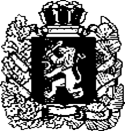 АДМИНИСТРАЦИЯ КУЛАКОВСКОГО СЕЛЬСОВЕТАМОТЫГИНСКОГО РАЙОНА КРАСНОЯРСКОГО КРАЯПОСТАНОВЛЕНИЕ25.05.2021г.                                    п. Кулаково                                            № 24-пОб упорядочении адресного хозяйстваВ целях упорядочении адресного хозяйства Кулаковского сельсовета Мотыгинского района Красноярского края, ПОСТАНОВЛЯЕТ:1. Дом 22 по улице Набережная, поселок Кулаково, Мотыгинского района, Красноярского края с кадастровыми номером 24:26:0201006:61, общей площадью 51.2 кв.м., считать правильным домом 18 по улице Набережная, поселок Кулаково, Мотыгинского района, Красноярского края.2. Настоящее постановление является основанием для внесения изменений в государственный кадастр недвижимости.3. Контроль за исполнением настоящего Постановления оставляю за собой.4. Постановление вступает в силу со дня подписания и подлежит опубликованию в газете «Кулаковские вести».Глава Кулаковского сельсовета                                                     Н.В. Шалыгина